                         Subject Matrix:         DT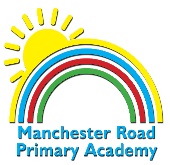 SubjectUnit 1Unit 2Unit 3Unit 4Unit 5Unit 6Rec/NurY1Moving BooksMaking healthy cereal barsY2Vehicles – making a fire engineY3Vegetable SoupMoving Fairground RidesY4Making a Pharoh ThroneY5Anglo – Saxon BreadY6Screen Printing-textiles Pencil Pots